UNIVERSIDADE FEDERAL DE ALAGOAS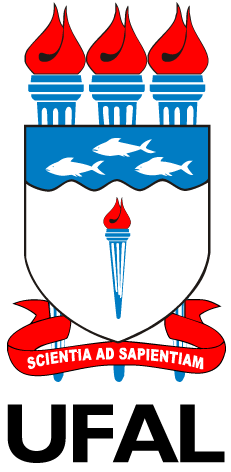 COMISSÃO DE ÉTICA NO USO DE ANIMAISRESULTADOS DA REUNIÃO                              DE 15 DE MAIO DE 2015Os pareceres já estão disponíveis para a entrega.O prazo para o atendimento ás pendências é de 30 dias, a partir de 25.05.2015 (data desta publicação).PROTOCOLOSITUAÇÃO09/2015Pendente12/2015Pendente15/2015Pendente17/2015Aprovado18/2015Aprovado23/2015Pendente29/2015AprovadoAprovado